УКРАЇНАПАВЛОГРАДСЬКА   МІСЬКА  РАДАДНІПРОПЕТРОВСЬКОЇ  ОБЛАСТІ(17 сесія VІІІ скликання) РІШЕННЯ21.12.2021р.   	            	                                        	   № 549-17/VІІIПро внесення змін до переліку земельних ділянок державної чи комунальної власності або прав на них, які виставляються на земельні торги окремими лотамиКеруючись пп.34 п.1 ст.26 Закону України «Про місцеве самоврядування в Україні» та ст.ст.12, 124,134-139 Земельного кодексу України, рішенням 34 сесії VII скликання від 13.02.2018р. №1062-34/VII "Про затвердження переліку назв вулиць, провулків, проїздів, проспектів, бульварів, площ у місті Павлоград", міська радаВИРІШИЛА:1. Доповнити  перелік  земельних  ділянок державної чи комунальної власності або прав на них, які виставляються на земельні торги окремими лотами, затвердженого рішенням Павлоградської міської ради від 19.02.2013р. №873-32/VI  (додаток 1).                2. Відповідальність щодо виконання даного рішення покласти на начальника відділу земельно-ринкових відносин.3. Загальне керівництво по виконанню даного рішення покласти на заступника міського голови за напрямком роботи.4. Контроль за виконанням рішення покласти на постійну депутатську комісію з питань екології, землеустрою, архітектури, генерального планування та благоустрою.Міський голова                                                                                                 Анатолій ВЕРШИНА                                                                                                                                                      Додаток 1 до рішення Павлоградської міської ради                                                                                                                                                      від 21.12.2021р.  №549-17/VІІIПЕРЕЛІКземельних ділянок державної чи комунальної власності, або прав на них, які виставляються на земельні торги окремими лотами            Секретар міської ради			   		                                                                        Сергій ОСТРЕНКО№ п/пМісце розташування земельної ділянкиЦільове призначення земельної ділянкиПлоща земельної ділянки, що підлягає продажу, га (умовно)Кадастровий номер земельної ділянкиУмови продажу1вул.Терьошкіна район буд.9для розміщення та експлуатації основних, підсобних і допоміжних будівель та споруд підприємств переробної, машинобудівної та іншої промисловості2,5328--право оренди2вул.Терьошкіна район буд.9для розміщення та експлуатації основних, підсобних і допоміжних будівель та споруд підприємств переробної, машинобудівної та іншої промисловості1,2725--право оренди3вул.Дніпровська район буд. 458-Вдля обслуговування платної цілодобової автостоянки0,0950--право оренди4вул.Дніпровськав районі буд.416/2-Адля розміщення приміщень для обслуговування хлібопекарного цеху0,1871--право оренди5вул.Преображенська (територія колишнього заводу Палмаш)для розміщення та експлуатації основних, підсобних і допоміжних будівель та споруд підприємств переробної, машинобудівної та іншої промисловості0,7500--право оренди6вул.Дніпровська поблизу будівлі №73для обслуговування будівель сфери харчування та туризму0,0300--право оренди7вул.Шевченкадля будівництва та обслуговування будівель закладів охорони здоров’я та соціальної допомоги0,09581212400000:02:032:0097право оренди8вул.Шевченкадля будівництва та обслуговування будівель закладів охорони здоров’я та соціальної допомоги0,28801212400000:02:032:0098право оренди9вул.Будівельна в районі СШ№7для обслуговування автостоянки0,19961212400000:03:012:0093право оренди10вул.Можайського                    район будинку 2аДля будівництва і обслуговування багатоквартирного житлового будинку з об’єктами торгово-розважальної та ринкової інфраструктури0,2538 --право оренди11м.Павлоград район очисних споруддля промислового використання 20,87511212400000:01:013:0115право оренди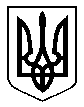 